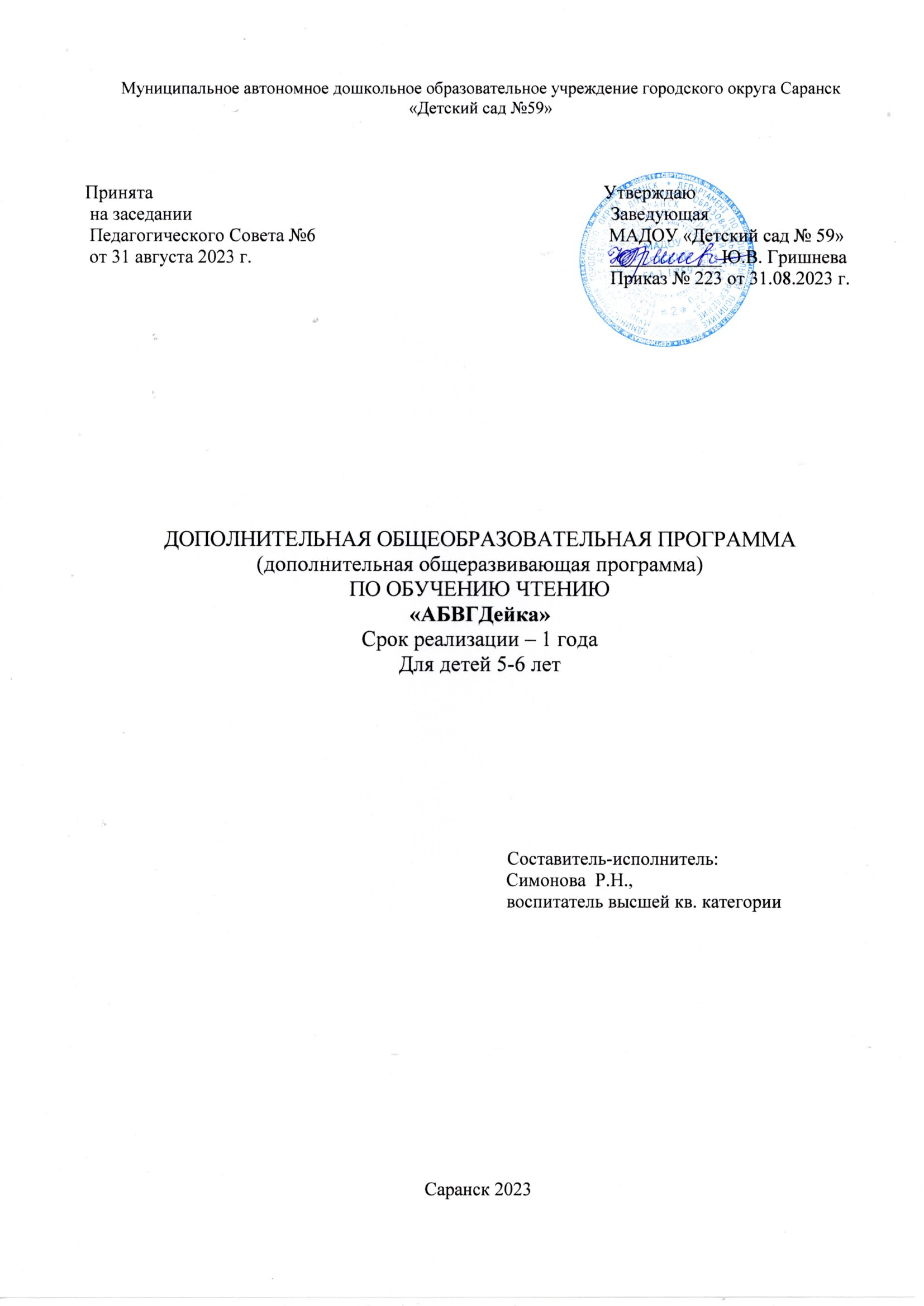 СОДЕРЖАНИЕ ПРОГРАММЫТитульный листСодержание программыПояснительная запискаУчебно–тематический, календарный планСодержание и методическое обеспечение программыСписок литературыПАСПОРТ ПРОГРАММЫПОЯСНИТЕЛЬНАЯ ЗАПИСКАПрограмма направлена на общее, интеллектуальное развитие детей.Дошкольное детство – большой отрезок жизни ребенка. Этот возраст является прямым продолжением раннего возраста в плане общей сензитивности, осуществляемой неудержимостью онтогенетического потенциала к развитию. Это период овладения социальным пространством человеческих отношений через общение с близкими взрослыми, а также через игровые и реальные отношения со сверстниками. Условия жизни в это время стремительно расширяются: рамки семьи раздвигаются до пределов улицы, города, страны. Ребенок открывает для себя мир человеческих отношений, разных видов деятельности и общественных функций. Развитие речи – одна из ведущих задач, которую решают дошкольные образовательные учреждения.У детей старшего дошкольного возраста развитие речи достигает высокого уровня. Большинство детей правильно произносит все звуки родного языка, может регулировать силу голоса, темп речи, интонацию вопроса, радости, удивления.В этом возрасте развивается фонематическое восприятие: большинство детей правильно произносят все звуки родного языка; проводят звуковой и буквенный анализ слов, устанавливают последовательность звуков в слове, дифференцируют звуки: гласные и согласные, твердые и мягкие согласные, звонкие и глухие согласные. Выделяют в слове ударный слог, ударную гласную, правильно используют соответствующие термины, составляют предложения по картинкам из двух, трех слов, определяют порядок слов в предложении.В 5 лет у детей вырабатывается осознанное отношение к языку, они овладевают первоначальными навыками чтения, могут писать печатными буквами.Программа  составлена на основе авторской Е.В. Колесниковой «От звука к букве. Обучение дошкольников элементам грамоты».Программа соответствует ФГОС ДО. В программе используется системный, комплексный, личностный и деятельный подход к развитию детей.Актуальность программы. Программа предоставляет систему увлекательных игр и упражнений со звуками, буквами, словами, которые помогут детям  сформировать мыслительные операции, научит понимать и выполнять учебную задачу, овладеть навыками речевого общения, а также способствует развитию мелкой моторики и зрительно-двигательной координации.Цель программы: – совершенствование звуковой стороны речи детей 5–6 лет, то есть произношения звуков, увеличение словарного запаса  и формирования грамматического строя речи посредством игровых технологий.Задачи программыОбразовательные:•	Формирование и развитие фонематического слуха•	Развитие произносительных умений•	Учить детей владеть звуковой стороной речи – темпом, интонацией•	Знакомство со слоговой структурой слова •	Формирование умения правильно строить предложение, использовать предлоги, распространять предложение, пользоваться конструкцией сложного предложения.•	Формирование  умение пересказывать, составлять небольшие рассказы по картинкам, используя простые предложения•	Расширение словарного запаса детей•	Формирование и развитие звуко–буквенного анализа•	Подготовка руки  ребёнка к письмуРазвивающие:•	Развитие слухового восприятия•	Развитие графических навыков•	Развитие мелкой моторики•	  Приобщение детей к художественной литературеВоспитательные:•	Воспитание умения работать•	Воспитание самостоятельности при выполнении заданий•	Воспитание нравственных качеств, а именно терпимости, доброжелательности по отношению к окружающимОтличительные особенности программыВ программе соблюдается преемственность с  предыдущими знаниями и опытом детей и с последующим обучением. Методы обучения, используемые в работе, соответствуют возрастным особенностям ребёнка и не дублируют школу.Содержание программы: развитие звуко-буквенного анализа, интереса и способностей к чтениюПрограмма предполагает обучение весёлым и интересным и помогает детям незаметно для себя овладевать задачами дошкольного обучения.Кроме того, на каждом этапе решается задача подготовки руки ребёнка к письму на уровне возрастных особенностей и включает в себя:– развитие основных движений (упражнения для рук, ног, туловища); – развитие мелкой моторики (упражнения для пальцев ии кистей рук);– формирование графических навыковЗа основу построения программы взят исходный принцип системы дошкольного обучения Д.Б. Эльконина: знакомству и работе с буквами должен предшествовать добуквенный, чисто звуковой период обучения. «От того, как ребёнку будет открыта звуковая действительность языка, строение звуковой формы слова, зависит не только усвоение грамоты но и всё последующее усвоение языка» (Д. Б. Эльконин)Организация процесса обучения подчинена принципу последовательного решения частных задач с использованием при этом многообразных методических приемов, что обеспечивает прогресс в развитии речи у детей для активного коммуникативного общения с окружающими.Участники программы – дети 5–6 лет.Срок реализации программы – 1 годФорма проведения занятий: групповая.Режим занятий – 1 раз в неделю во второй половине дня (5–6 лет – 25 минут).Ожидаемые результаты обученияРебёнок к концу года должен уметь:правильно и четко произносить  гласные звуки «А», «О», «У», «Ы» изолированно, в словах, во фразовой речи;правильно и четко произносить  согласные звуки «М-Мь», «Б-Бь», «П-Пь», «Т-Ть», «Д-Дь», «Н-Нь», «К», «Г», «Х», «Ф-Фь», «В-Вь», «Л», «С», «З», «Ц»  изолированно, в словах, во фразовой речи (если не произносит какие-либо звуки, необходимо обратиться к логопеду);произвольно регулировать силу голоса, темп речи, речевое дыхание;использовать выразительные средства речи – темп и ритм, паузы, разнообразные интонации;понимать значение терминов «звук» и «слово»;рисовать прямые вертикальные, горизонтальные и округлые линии, штриховать несложные предметы;· правильно произносить все звуки родного языка изолированно, в словах, во фразовой речи (если не произносит какие-либо звуки, необходимо обратиться к логопеду);· различать короткие и длинные слова, похожие и непохожие слова, звонкие, громкие и тихие;· делить слова на слоги;· дифференцировать твёрдые и мягкие согласные, называть их изолированно;· определять и называть первый звук в слове (без призвука гласного);· произвольно регулировать темп, силу голоса, речевое дыхание;· рисовать вертикальные, горизонтальные и округлые линии, штриховать несложные предметы;· выполнять упражнения для пальцев и кистей. Формы подведения итогов:Для того чтобы определить уровень усвоения знаний воспитанников рекомендуется  использовать тетрадь: «Диагностика готовности к чтению и письму детей дошкольного возраста». В тетради предусмотрены диагностические задания, выполнение которых позволяет определить степень усвоения программы каждым ребёнком по пяти разделам. Работа с родителямиУспех сотрудничества возможен только тогда, когда педагог и родитель осознают важность целенаправленного педагогического воздействия на ребенка.Познакомить родителей с программой «АБВГДейка» можно на родительском собрании, в индивидуальных беседах, через информационный стенд группы, где необходимо отразить, чем ребенок занимается в группе, предложить материал для домашних занятий.Предложить список рекомендуемой литературы для дошкольников.КАЛЕНДАРНЫЙ  ПЛАН УЧЕБНО-ТЕМАТИЧЕСКИЙ ПЛАНПЕРСПЕКТИВНЫЙ  ПЛАН СОДЕРЖАНИЕ И МЕТОДИЧЕСКОЕ ОБЕСПЕЧЕНИЕ ПРОГРАММЫ          I. Учебно-методические пособия на возрастной период обучения, в которых дана характеристика речевого развития детей, содержатся развёрнутые рекомендации по реализации целей и задач программы, подробное планирование занятий, показатели развития.          В учебно-методических пособиях также имеется дополнительный материал для работы вне занятий, который представлен:– игровыми упражнениями, способствующими правильному произношению изучаемого звука изолированно. Например: Как гудит паровоз? (у-у-у). Как поет свою песенку комарик? (з-з-з). В звукоподражательных упражнениях. Например: Как мычит корова? (му-у). Как кукует  кукушка? (ку-ку).– играми:– «Подскажи словечко». Дети учатся подбирать слова не просто близкие по звучанию, но и подходящие по смыслу; в подсказанном слове обязательно есть изучаемый звук, который дошкольники должны произнести чётче, чем другие звуки.– «Звуки поменялись местами». Способствует развитию фонематического слуха, пониманию смыслоразличительной функции звука (река-щека, корка-норка).–   «Кто внимательный» Закрепляет умение различать твёрдые и мягкие согласные (река-рука, кит-кот).– стихотворениями, в которых изучаемый звук встречается чаще, чем другие. Детям предлагается послушать стихотворение и назвать слова с заданным звуком. Дошкольники упражняются в правильном произношении слов, у них развивается слуховое внимание, фонематический слух. Заучивание стихотворений способствует развитию слуховой памяти.II. Рабочие тетради, в которых подобранны в системе развивающие задания и упражнения, выполнение которых направлено на последовательное усвоение детьми содержания программы. Использование рабочей тетради каждым ребёнком имеет большое значение, так как:– позволяет широко применять наглядный метод обучения и метод практических заданий;– обеспечивает максимальное использование фонематических, звуко-буквенных, графических средств, что создаёт предпосылки для перехода к следующему этапу обучения – чтению и письму в школе;– создаёт условия для ориентировочно – исследовательской деятельности детей; это достигается через систему действий, включающих в себя не только словесно-зрительное, но и двигательное ознакомление со словом, буквой;– способствует развитию внимания, памяти, мышлени, речи;– закрепляет имеющиеся представления о звуко-буквенной системе родного языка;– способствует формированию умения самостоятельно решать учебную задачу, предложенную взрослым;– способствует формированию навыка самоконтроля и самооценки (с 4 лет);– позволяет ребёнку самостоятельно найти  и исправить ошибку;– облегчает  педагогу работу по подбору дидактического материала.СПИСОК ЛИТЕРАТУРЫ  (для педагога)Воробьева, Т.А., Крупенчук, О.И. Логопедические упражнения: Артикуляционная гимнастика / Т.А. Воробьева, О.И. Крупенчук. – СПб.: Издательский Дом «Литера», 2012. – 64 с.: ил. – (Серия «Уроки логопеда»).Гербова В.В. Конспекты занятий в младшей разновозрастной группе: 2-4 года. Пособие для педагогов дошк. Учреждений. – М.: Гуманит. Изд. Центр ВЛАДОС, 2002. – 160 с.Громова О.Е. Формирование изначального детского лексикона: практикум: пособие для логопедов,педагогов доп. Образования, воспитателей и родителей. – М.: Просвящение, 2009. – 160 с.Иншакова, О.Б. Альбом для логопеда / О.Б. Иншакова. – М.: Владос, 2003- 739 с.Колесникова Е.В.: От слова к звуку: Рабочая тетрадь для детей 5-6 лет М.: Издательство «Ювента», 2014. -64 с.Колесникова Е.В. Программа «От звука к букве. Обучение дошкольников элементам грамоты». – Изд. 2-е, перераб. – М.: Издательство «Ювента», 2007. - 64 с. Колесникова Е.В. Развитие звуковой культуры речи у детей 5–6 лет. – М.: Издательство «Ювента», 2012. - 72 с.  Колесникова Е.В.: Раз - словечко, два – словечко: Рабочая тетрадь для детей 3-4 лет – М.: Издательство «Ювента», 2014. -64 с.Колесникова Е.В.: Развитие фонематического слуха у детей 4-5 лет: Учебно-методическое пособие. – М.: Издательство «Ювента», 2010. –           96 с.Колесникова: Тесты для детей 5 лет. – М.: Издательство «Ювента», 2014. – 32 с.Крупенчук О.И. Тренируем пальчики – развиваем речь! Младшая группа детского сада. – СПб.: Издательский Дом «Литера», 2009. -32 с. Крупенчук, О.И., Воробьева, Т.А. Исправляем произношение: Комплексная методика коррекции артикуляционных расстройств / О.И. Крупенчук, Т.А. Воробьева. – СПб.: Изд. дом «Литера», 2010. – 96 с.: ил. – (Серия «Уроки логопеда»).Крупенчук. О.И. пальчиковые игры. / О.И. Крупенчук. – СПб.: Изд. дом «Литера», 2012. – 32 с.: ил. – (серия «Уроки логопеда»).Смирнова Л.Н. Логопедия в детском саду: Занятия с детьми 5-6, лет с ОНР. – М.:ТЦ Сфера. - 2008.Филичева, Т.Б., Чиркина, Г.В. Программа обучения и воспитания детей с фонетико-фонематическим недоразвитием. – М.: МРОПИ: 1993.Фомичева М.Ф. Воспитание у детей правильного произношения. -М.: Просвещение, 1981.СПИСОК ЛИТЕРАТУРЫ(для детей).2. Барто Агния. Медвежонок-невежа. Мы с Тамарой. Любочка. Любитель-рыболов. Фонарик. Я расту. И другие.3. Блайтон Хэйден Энид. Знаменитый утёнок Тим.4. Виталий Бианки. Первая охота. Как муравьишка домой спешил. Чей нос лучше. Лесные домишки. Сова. Кто чем поёт? И другие рассказы.5. Дональд Биссет. Всё кувырком (рассказы).6. Заходер Борис. Хрюк на ёлке. О чём индюк думал.7. Кротов Виктор. Как Игнатий играл в прятки. Как червячок Игнатий чуть не стал драконом.8. Лилиан Муур. Крошка Енот и Тот, кто сидит в пруду.9. Маршак Самуил. Усатый - полосатый. Где обедал, воробей? Багаж. Вот такой рассеянный. Урок вежливости. И другие.10. Миллер Зденек. Крот и волшебный цветок.11. Михаил Зощенко. Умные животные (рассказы). Показательный ребёнок (рассказы).12. Михалков Сергей . Басни: Кто кого? Услужливый заяц. Друзья в походе. Стихи: А что у вас? Песенка друзей. Фома. Рисунок. Мой щенок. И др. стихи.13. Мошковская Эмма. Зоопарк. И другие стихи.14. Народные сказки о животных. Хвосты. Лиса и журавль. Журавль и цапля. Кот и лиса. Лисичка со скалочкой. Заюшкина избушка. Лисичка-сестричка и серый волк. Мужик и медведь. И другие.15. Носов Николай. Живая шляпа.16. Осеева Валентина. Волшебное слово.17. Пляцковский Михаил Солнышко на память (рассказы).18. Сладков Николай. Бежал ёжик по дорожке. Воробьишкина весна. И др. рассказы.19. Сутеев В.. Под грибом. Яблоко. Дядя Миша. Ёлка. Кот-рыболов. Мешок яблок. Разные колёса. Капризная кошка. Палочка-выручалочка.20. Хармс Даниил. Иван Иваныч Самовар. Игра. Весёлые чижи. Врун. И др.21. Хитрук Фёдор.  Топтыжка.22. Чуковский Корней. Телефон. Федорино горе. Мойдодыр. Муха-цокотуха. Айболит. Путаница.23. Юдин Георгий. Букварёнок. Усатый сюрприз (стихи и рассказы).  Наименование программыДополнительная общеобразовательная программа (дополнительная общеразвивающая программа) по обучению чтению «АБВГДейка»Руководитель программыСимонова Роза НиколаевнаОрганизация – исполнительМАДОУ «Детский сад №59»Адрес организации исполнителяРМ, г. Саранск, Пр. 50 лет Октября, 23Цель программы– совершенствование звуковой стороны речи детей 5–6 лет, то есть произношения звуков, увеличение словарного запаса и формирования грамматического строя речи  посредством игровых технологийНаправленность программыСоциально–педагогическаяСрок реализации программы1 годВозраст воспитанников5–6 летВид программыадаптированнаяСистема реализации контроля за исполнением программыИсполнение представленной программы анализируется два раза в год в соответствии с педагогическим мониторингом. Отчет об исполнении заслушивается один раз в год на итоговом педагогическом совете ДОУ, родительском собрании.Ожидаемые конечные результаты программыправильно и четко произносить  гласные звуки «А», «О», «У», «Ы» изолированно, в словах, во фразовой речи;правильно и четко произносить  согласные звуки «М-Мь», «Б-Бь», «П-Пь», «Т-Ть», «Д-Дь», «Н-Нь», «К», «Г», «Х», «Ф-Фь», «В-Вь», «Л», «С», «З», «Ц»  изолированно, в словах, во фразовой речи (если не произносит какие-либо звуки, необходимо обратиться к логопеду);произвольно регулировать силу голоса, темп речи, речевое дыхание;использовать выразительные средства речи – темп и ритм, паузы, разнообразные интонации;понимать значение терминов «звук» и «слово»;рисовать прямые вертикальные, горизонтальные и округлые линии, штриховать несложные предметы;выполнять упражнения для пальцев и кистей. МесяцНеделяСОДЕРЖАНИЕоктябрь1Знакомство с многообразием слов, моделированием, рисование коротких, отрывистых линий.октябрь2Знакомство с многообразием слов, моделированием, нахождение различий в двух похожих рисунках.октябрь3Сравнение слов по звучанию, моделированием, знакомство с протяжённостью слов (длинные и короткие),  рисование иголок ёжикам.октябрь4Знакомство с многообразием слов,  их звучанием: звонко, громко, тихо; рисование солнышка.ноябрь1Знакомство с многообразием слов, деление слов на слоги, рисование иголок на ёлках.ноябрь2Знакомство с многообразием слов, деление слов на слоги, Нахождение различий в двух похожих рисунках.ноябрь3Знакомство с многообразием слов, игра «Подскажи словечко»,  нахождение несоответствий в рисунках.ноябрь4Знакомство с многообразием слов, деление слов на слоги, рисование дорожек, заучивание стихотворения Я.Козловского.декабрь1Звуки «С-СЬ» («песенки большого и маленького насоса»), знакомство с твёрдыми и мягкими согласными, раскрашивание листиков на берёзедекабрь2Звуки «З-ЗЬ» («песенка большого комара и маленького комарика»), знакомство с твёрдыми и мягкими согласными, заучивание стихотворения Б. Заходера, рисование ушей зайчикам.декабрь3Звуки «С-СЬ», «З-ЗЬ», твёрдые и мягкие согласные, моделирование, нахождение различий в двух похожих рисунках.декабрь4Звук «Ц», рисование огурцов, заучивание стихотворения Г. Сапгира.январь1Звук «Ш» («песенка ветра»), рисование шариков, заучивание потешки.январь2Звук «Ж», моделирование, заучивание стихотворения И. Солдатенко.январь3Звуки «Ш-Ж», моделирование, повторение стихотворений.январь4Звук «Щ», моделирование, рисование щёток, разучивание стихотворения С.Михалкова.февраль1Звук «Ч», моделирование, рисование предметов.февраль2Звуки «Ч-Щ», моделирование, нахождение различий в двух похожих рисунках, заучивание потешкифевраль3Звуки «Р-Рь», закрашивание предметов, заучивание стихотворения О. Выготской.февраль4Звуки «Л-Ль», моделирование, рисование неваляшки, заучивание стихотворения Е.Александровоймарт1Звуки «М-Мь», рисование мишки, заучивание стихотворения Т. Шорыгиной.март2Звуки «Б-Бь», моделирование, заучивание стихотворения Г. Сапгира, рисование бус.март3Звуки «К-Кь», закрашивание овощей, заучивание стихотворения Д. Хармсамарт4Звук «Г», нахождение различий в двух похожих рисунках, заучивание стихотворения Г. Сапгира.апрель1Звуки «Г-К», моделирование, закрашивание предметов, заучивание стихотворения Т. Шорыгиной.апрель2Звуки «Д-Дь», штриховка и рисование кругов, заучивание стихотворения М. Дружининой.апрель3Звуки «Т-Ть», моделирование, рисование тучи и зонтика, заучивание стихотворения В. Берестова.апрель4Звуки «Д-Дь», «Т-Ть», моделирование, рисование домика, повторение стихотворений.май1Закрепление пройденного материала. Звуки «З-Зь», «Ж», «С-Сь», повторение стихотворений, штриховка.май2Закрепление пройденного материала. Звуки «Р-Рь», «Ш», моделирование, раскрашивание предметов.май3Закрепление пройденного материала. Звуки «Л-Ль», «Б-Бь», моделирование, рисование березки, повторение стихотворениймай4Закрепление пройденного материала.№Наименование образовательных модулей, тем, разделов.Количество занятийОбщее количество часовКоличество часов теорияКоличество часов практика101Знакомство с многообразием слов, моделированием, рисование коротких, отрывистых линий.11 час(1 занятие по 25 мин)5 мин20 мин2Знакомство с многообразием слов, моделированием, нахождение различий в двух похожих рисунках.11 час5 мин20 мин3Сравнение слов по звучанию, моделированием, знакомство с протяжённостью слов (длинные и короткие),  рисование иголок ёжикам.11 час5 мин20 мин4Знакомство с многообразием слов,  их звучанием: звонко, громко, тихо; рисование солнышка.11 час5 мин20 мин111Знакомство с многообразием слов, деление слов на слоги, рисование иголок на ёлках.11 час5 мин20 мин2Знакомство с многообразием слов, деление слов на слоги, Нахождение различий в двух похожих рисунках.11 час5 мин20 мин3Знакомство с многообразием слов, игра «Подскажи словечко»,  нахождение несоответствий в рисунках.11 час5 мин20 мин4Знакомство с многообразием слов, деление слов на слоги, рисование дорожек, заучивание стихотворения Я.Козловского.11 час5 мин20 мин121Звуки «С-СЬ» («песенки большого и маленького насоса»), знакомство с твёрдыми и мягкими согласными, раскрашивание листиков на берёзе11 час5 мин20 мин2Звуки «З-ЗЬ» («песенка большого комара и маленького комарика»), знакомство с твёрдыми и мягкими согласными, заучивание стихотворения Б. Заходера, рисование ушей зайчикам.11 час5 мин20 мин3Звуки «С-СЬ», «З-ЗЬ», твёрдые и мягкие согласные, моделирование, нахождение различий в двух похожих рисунках.11 час5 мин20 мин4Звук «Ц», рисование огурцов, заучивание стихотворения Г. Сапгира.11 час5 мин20 мин011Звук «Ш» («песенка ветра»), рисование шариков, заучивание потешки.11 час5 мин20 мин2Звук «Ж», моделирование, заучивание стихотворения И. Солдатенко.11 час5 мин20 мин3Звуки «Ш-Ж», моделирование, повторение стихотворений.11 час5 мин20 мин4Звук «Щ», моделирование, рисование щёток, разучивание стихотворения С.Михалкова.11 час5 мин20 мин021Звук «Ч», моделирование, рисование предметов.11 час5 мин20 мин2Звуки «Ч-Щ», моделирование, нахождение различий в двух похожих рисунках, заучивание потешки11 час5 мин20 мин3Звуки «Р-Рь», закрашивание предметов, заучивание стихотворения О. Выготской.11 час5 мин20 мин4Звуки «Л-Ль», моделирование, рисование неваляшки, заучивание стихотворения Е.Александровой11 час5 мин20 мин031Звуки «М-Мь», рисование мишки, заучивание стихотворения Т. Шорыгиной.11 час5 мин20 мин2Звуки «Б-Бь», моделирование, заучивание стихотворения Г. Сапгира, рисование бус.11 час5 мин20 мин3Звуки «К-Кь», закрашивание овощей, заучивание стихотворения Д. Хармса11 час5 мин20 мин4Звук «Г», нахождение различий в двух похожих рисунках, заучивание стихотворения Г. Сапгира.11 час5 мин20 мин041Звуки «Г-К», моделирование, закрашивание предметов, заучивание стихотворения Т. Шорыгиной.11 час5 мин20 мин2Звуки «Д-Дь», штриховка и рисование кругов, заучивание стихотворения М. Дружининой.11 час5 мин20 мин3Звуки «Т-Ть», моделирование, рисование тучи и зонтика, заучивание стихотворения В. Берестова.11 час5 мин20 мин4Звуки «Д-Дь», «Т-Ть», моделирование, рисование домика, повторение стихотворений.11 час5 мин20 мин051Закрепление пройденного материала. Звуки «З-Зь», «Ж», «С-Сь», повторение стихотворений, штриховка.11 час5 мин20 мин2Закрепление пройденного материала. Звуки «Р-Рь», «Ш», моделирование, раскрашивание предметов.11 час5 мин20 мин3Закрепление пройденного материала. Звуки «Л-Ль», «Б-Бь», моделирование, рисование березки, повторение стихотворений11 час5 мин20 мин4Закрепление пройденного материала.11 час5 мин20 мин32               32 часа              160 мин             640 минмесяцнеделятемапрограммное содержаниеметодические приемыматериалы и пособияоктябрь1ТЕМА 1Знакомство с многообразием слов, моделированием, рисование коротких, отрывистых линий.Познакомить с термином «слово», с многообразием слов.Развивать поэтический слух и художественное восприятие литературного текста, побуждать подбирать слова, подходящие по смыслу.Закреплять навыки правильного произношения звуков в словах.Познакомить с простейшим моделированием – изображением слова в виде прямоугольника.Стимулировать зрительно-поисковую активность, избирательность зрительного восприятия.Развивать графические умения посредством рисования коротких, отрывистых линий (струйки воды из душа). Формировать интерес к речевой деятельности, самостоятельность, инициативу в решении познавательных задач. Формировать навык самоконтроля и самооценки. -игровое упражнение «Обведи правильно»Игра «Подскажи словечко»-физкультминутка «Назови скорее»-игровое упражнение «Закончи строчку»  -графическое упражнение «Дорисуй картинку» -самоконтроль и самооценка выполненной работы                                   Учебно-методическое пособие «Развитие фонематического слуха у детей 4-5 лет» Е.В. КолесниковаРабочая тетрадь для детей 4-5 лет «От слова к звуку»Игрушка Незнайка или Буратино.2ТЕМА 2Знакомство с многообразием слов, моделированием, нахождение различий в двух похожих рисунках.Способствовать пониманию детьми термина «слово» и его правильному употреблению.Продолжать знакомить с простейшим моделированием, изображая слово в виде прямоугольника.Знакомить с разнообразием слов.Развивать внимание и зрительные функции детей посредством нахождения различий в двух похожих рисунках.Развивать мелкую моторику.Формировать интерес к речевой деятельности, самостоятельность, инициативу в решении познавательных задач. Формировать навыки самоконтроля и самооценки.-игра «Подскажи словечко»-Игровое упражнение «Кто внимательный?»-физкультминутка «Встречай друзей»-самоконтроль и самооценкаУчебно-методическое пособие «Развитие фонематического слуха у детей 4-5 лет» Е.В. КолесниковаРабочая тетрадь для детей 4-5 лет «От слова к звуку»Незнайка или Буратино (игрушка»3ТЕМА 3Сравнение слов по звучанию, моделированием, знакомство с протяжённостью слов (длинные и короткие),  рисование иголок ёжикам.Знакомить с протяжностью слов (длинные и короткие). Продолжить знакомить с разнообразием слов.Познакомить с тем, что слова могут звучать похоже.Развивать умение отгадывать загадки. Развивать внимание, логическое мышление. Учить понимать поэтическое сравнение, лежащее в основе загадки.Продолжать знакомить с моделированием, обозначается слово в виде прямоугольника.Формировать представление о слоге как части слова, познакомить с делением слова на слоги с помощью модели слова.Развивать графические умения посредством рисования коротких отрывистых линий (иголки ёжикам).Формировать интерес к речевой деятельности, самостоятельность, инициативу в решении познавательных задач. Формировать навыки самоконтроля и самооценки-игра «Похожие слова»-игра «Загадки и отгадки»-физкультминутка-игровое упражнение «Какие бывают слова»-графическое упражнение «Дорисуй иголки»-самоконтроль и самооценка выполненной работыУчебно-методическое пособие «Развитие фонематического слуха у детей 4-5 лет» Е.В. КолесниковаРабочая тетрадь для детей 4-5 лет «От слова к звуку»Игрушка мишка4ТЕМА 4 Знакомство с многообразием слов,  их звучанием: звонко, громко, тихо; рисование солнышка.Знакомить со звуками окружающего мира.Учить сравнивать слова по звучанию.Учить подбирать слова-друзья на основе зрительно-воспринимаемой информации на слух.Развитие мелкой моторики.Формировать интерес к речевой деятельности, самостоятельность, инициативу в решении познавательных задач. Формировать навыки самоконтроля и самооценки-игровое упражнение «Звонко, громко, тихо»-физкультминутка «Зарядка»-игра «Подскажи словечко»-игровое упражнение «Соедини правильно»-графическое упражнение «Нарисуем»-контроль и самооценка выполненной работыУчебно-методическое пособие «Развитие фонематического слуха у детей 4-5 лет» Е.В. КолесниковаРабочая тетрадь для детей 4-5 лет «От слова к звуку»ноябрь1ТЕМА 5Знакомство с многообразием слов, деление слов на слоги, рисование иголок на ёлках.Упражнять в различении близких по звучанию слов.Учить сравнивать слова по звучанию (громкие, звонкие, тихие).Продолжать учить подбирать «слова-друзья» на основе зрительно воспринимаемой информации.Развивать графические навыки -  рисование округлых и прямых линий. Формировать интерес к речевой деятельности, самостоятельность, инициативу в решении познавательных задач. Формировать навыки самоконтроля и самооценки.-игра «Загадки и отгадки»-игра «Раздели слова на слоги»-физкультминутка «Игра с пальчиками»-игровое упражнение «Раздели правильно»-графическое упражнение «Дорисуй иголки ёлкам»-самоконтроль и самооценка выполненной работыУчебно-методическое пособие «Развитие фонематического слуха у детей 4-5 лет» Е.В. КолесниковаРабочая тетрадь для детей 4-5 лет «От слова к звуку»2ТЕМА 6 Знакомство с многообразием слов, деление слов на слоги, Нахождение различий в двух похожих рисунках.Продолжать учить сравнивать слова по звучанию( короткие и длинные).Побуждать развивать умение делить слова на слоги, используя схему слова.Побуждать подбирать слово к схеме.Продолжать подбирать слова-друзья на основе зрительно-воспринимаемой информации.Способствовать развитию моторики – упражнение для развития пальцев рук.Формировать интерес к речевой деятельности, самостоятельность, инициативу в решении познавательных задач. Формировать навыки самоконтроля и самооценки-игра «Моделирование слова»-игра «Загадки и отгадки»-физкультминутка «Игра с пальчиками»-игра «Чьи детки?»-игра «Кто внимательный»-самоконтроль и самооценка выполненной работы»Учебно-методическое пособие «Развитие фонематического слуха у детей 4-5 лет» Е.В. КолесниковаРабочая тетрадь для детей 4-5 лет «От слова к звуку»3ТЕМА 7 Знакомство с многообразием слов, игра «Подскажи словечко»,  нахождение несоответствий в рисунках.Продолжать знакомить с многообразием слов (звучат по-разному и похоже), знакомить с протяженностью слов (короткие и длинные).Развивать поэтический слух и художественное восприятие литературного текста, побуждая внимательно слушать стихотворение, подбирать слова не только близкие по звучанию, но и подходящие по смыслу.Развивать внимание и зрительные функции детей посредством нахождения несоответствия в рисунке.Формировать интерес к речевой деятельности, самостоятельность, инициативу в решении познавательных задач. Формировать навыки самоконтроля и самооценки-игра «Соедини правильно»-игра «Подскажи словечко»-физкультминутка «Встреча друзей»-Учебно-методическое пособие «Развитие фонематического слуха у детей 4-5 лет» Е.В. КолесниковаРабочая тетрадь для детей 4-5 лет «От слова к звуку»4ТЕМА 4 Знакомство с многообразием слов,  их звучанием: звонко, громко, тихо; рисование солнышка.Знакомить со звуками окружающего мира.Учить сравнивать слова по звучанию.Учить подбирать слова-друзья на основе зрительно-воспринимаемой информации на слух.Развитие мелкой моторики.Формировать интерес к речевой деятельности, самостоятельность, инициативу в решении познавательных задач. Формировать навыки самоконтроля и самооценки-игровое упражнение «Звонко, громко, тихо»-физкультминутка «Зарядка»-игра «Подскажи словечко»-игровое упражнение «Соедини правильно»-графическое упражнение «Нарисуем»-контроль и самооценка выполненной работыУчебно-методическое пособие «Развитие фонематического слуха у детей 4-5 лет» Е.В. КолесниковаРабочая тетрадь для детей 4-5 лет «От слова к звуку»декабрь1ТЕМА 5Знакомство с многообразием слов, деление слов на слоги, рисование иголок на ёлках.Упражнять в различении близких по звучанию слов.Учить сравнивать слова по звучанию (громкие, звонкие, тихие).Продолжать учить подбирать «слова-друзья» на основе зрительно воспринимаемой информации.Развивать графические навыки -  рисование округлых и прямых линий. Формировать интерес к речевой деятельности, самостоятельность, инициативу в решении познавательных задач. Формировать навыки самоконтроля и самооценки.-игра «Загадки и отгадки»-игра «Раздели слова на слоги»-физкультминутка «Игра с пальчиками»-игровое упражнение «Раздели правильно»-графическое упражнение «Дорисуй иголки ёлкам»-самоконтроль и самооценка выполненной работыУчебно-методическое пособие «Развитие фонематического слуха у детей 4-5 лет» Е.В. КолесниковаРабочая тетрадь для детей 4-5 лет «От слова к звуку»2ТЕМА 6 Знакомство с многообразием слов, деление слов на слоги, Нахождение различий в двух похожих рисунках.Продолжать учить сравнивать слова по звучанию( короткие и длинные).Побуждать развивать умение делить слова на слоги, используя схему слова.Побуждать подбирать слово к схеме.Продолжать подбирать слова-друзья на основе зрительно-воспринимаемой информации.Способствовать развитию моторики – упражнение для развития пальцев рук.Формировать интерес к речевой деятельности, самостоятельность, инициативу в решении познавательных задач. Формировать навыки самоконтроля и самооценки-игра «Моделирование слова»-игра «Загадки и отгадки»-физкультминутка «Игра с пальчиками»-игра «Чьи детки?»-игра «Кто внимательный»-самоконтроль и самооценка выполненной работы»Учебно-методическое пособие «Развитие фонематического слуха у детей 4-5 лет» Е.В. КолесниковаРабочая тетрадь для детей 4-5 лет «От слова к звуку»3ТЕМА 7 Знакомство с многообразием слов, игра «Подскажи словечко»,  нахождение несоответствий в рисунках.Продолжать знакомить с многообразием слов (звучат по-разному и похоже), знакомить с протяженностью слов (короткие и длинные).Развивать поэтический слух и художественное восприятие литературного текста, побуждая внимательно слушать стихотворение, подбирать слова не только близкие по звучанию, но и подходящие по смыслу.Развивать внимание и зрительные функции детей посредством нахождения несоответствия в рисунке.Формировать интерес к речевой деятельности, самостоятельность, инициативу в решении познавательных задач. Формировать навыки самоконтроля и самооценки-игра «Соедини правильно»-игра «Подскажи словечко»-физкультминутка «Встреча друзей»-Учебно-методическое пособие «Развитие фонематического слуха у детей 4-5 лет» Е.В. КолесниковаРабочая тетрадь для детей 4-5 лет «От слова к звуку»4ТЕМА 8 	Знакомство с многообразием слов, деление слов на слоги, рисование дорожек, заучивание стихотворения Я.Козловского.Продолжать формировать представления детей о слове как части слова через деление слова на слоги и подбор схемы к слову. Продолжать знакомить с протяженностью слов (короткие и длинные).Развивать поэтический слух и художественное восприятие литературного текста через прослушивание выразительного чтения с использованием естественных интонаций, логических пауз, эмоциональной окраски. Побуждать подбирать слова не только близкие по звучанию, но и подходящие по смыслу.Формировать интерес к речевой деятельности, самостоятельность, инициативу в решении познавательных задач. Формировать навыки самоконтроля и самооценки.-игра «Звуки поменялись местами»-игровое задание «Соедини правильно»--физкультминутка «Зарядка»-графическое упражнение «Нарисуй дорожки»-слушание стихотворения-самоконтроль и самооценка выполненной работыУчебно-методическое пособие «Развитие фонематического слуха у детей 4-5 лет» Е.В. КолесниковаРабочая тетрадь для детей 4-5 лет «От слова к звуку»декабрь1ТЕМА 9Звуки «С-СЬ» («песенки большого и маленького насоса»), знакомство с твёрдыми и мягкими согласными, раскрашивание листиков на берёзеУчить интонационно выделять звуки «С-СЬ» («песенка насоса» ).Знакомить с термином «звук».Учить внимательно слушать текст стихотворения, подбирать слова не просто близкие по звучанию, но и подходящие по смыслу.Формировать интерес к речевой деятельности, самостоятельность, инициативу в решении познавательных задач. Формировать навыки самоконтроля и самооценки.-артикуляционное упражнение «Песенка насоса»-игра «Подскажи словечко»-физкультминутка «Пальчики»Графическое упражнение -Раскрась листья-слушание стихотворения-самоконтроль и самооценка выполненной работыУчебно-методическое пособие «Развитие фонематического слуха у детей 4-5 лет» Е.В. КолесниковаРабочая тетрадь для детей 4-5 лет «От слова к звуку»2ТЕМА 10 Звуки «З-ЗЬ» («песенка большого комара и маленького комарика»), знакомство с твёрдыми и мягкими согласными, заучивание стихотворения Б. Заходера, рисование ушей зайчикам.Познакомить с твердым и мягкими согласными звуками «З-ЗЬ» («песенка большого комара», «песенка маленького комарика»). Способствовать четкому и ясному произношению звуков «З-ЗЬ».Продолжать знакомить с протяжностью слов (короткие и длинные).Развивать фонематический и речевой аппарат детей, побуждая интонационно выделять звуки «З-ЗЬ» в словах.Развивать умения отгадывать загадки, выделяя характерные признаки. Развивать внимание, наглядно-образное и логическое мышление.Способствовать развитию слухового восприятия детей через выразительное чтение чистоговорки с использованием логических пауз и ударений.Развивать графические навыки посредством рисования овалов (заячьих ушек).Способствовать пониманию учебной задачи и ее самостоятельному выполнению.Формировать навык самооценки и самоконтроля.-артикуляционное упражнение «Как поют комары»-игра «Загадки и отгадки»-физкультминутка «Зайке холодно сидеть»-слушание чистоговорки-графическое упражнение «Что забыл нарисовать художник»-самоконтроль и самооценка выполненной работыУчебно-методическое пособие «Развитие фонематического слуха у детей 4-5 лет» Е.В. КолесниковаРабочая тетрадь для детей 4-5 лет «От слова к звуку»3ТЕМА 11 Звуки «С-СЬ», «З-ЗЬ», твёрдые и мягкие согласные, моделирование, нахождение различий в двух похожих рисунках.Продолжать развивать умение различать твердые и мягкие согласны    звуки «З-ЗЬ», «С-СЬ» в словах.Продолжать развивать умение интонационно выделять звуки «С-СЬ», «З-ЗЬ» в фразовой речи.Развивать слуховое восприятие, побуждая детей называть первый звук в словах.Развивать наглядно - действенное мышление и умение использовать схему слова при делении слова на слоги.Вырабатывать умение воспринимать стихотворение, развивать поэтический слух, подбирать слова, подходящие по смыслу.Формировать навык самоконтроля и самооценки.-графическое упражнение «Помоги животным найти домик»-игра «Подскажи словечко»-упражнение «Раздели правильно»-физкультминутка «Зайке холодно сидеть»-игра «Кто внимательный»-самоконтроль и самооценка выполненной работыУчебно-методическое пособие «Развитие фонематического слуха у детей 4-5 лет» Е.В. КолесниковаРабочая тетрадь для детей 4-5 лет «От слова к звуку»4ТЕМА 12 	Звук «Ц», рисование огурцов, заучивание стихотворения Г. Сапгира.Развивать слуховое восприятие, побуждая детей различать и произносить твердый согласный звук «Ц» в словах и во фразовой речи.Вырабатывать умение слушать рассказ и правильно отвечать на вопросы по тексту.Побуждать называть последнее слово в предложении, подходящее по смыслу.Развивать связную речь, ее выразительность, произвольную память.Развивать поэтический слух и художественное восприятие литературного текста через прослушивание выразительного чтения стихотворного отрывка.Формировать интерес к речевой деятельности.Формировать навык самооценки и самоконтроля-чтение рассказа А.Максакова «Цыплёнок Цып»-игра «Закончи предложение»-физкультминутка «Цапля»-графическое упражнение «Рисуем огурцы»-слушание стихотворения-самоконтроль и самооценкаУчебно-методическое пособие «Развитие фонематического слуха у детей 4-5 лет» Е.В. КолесниковаРабочая тетрадь для детей 4-5 лет «От слова к звуку»январь1ТЕМА 13Звук «Ш» («песенка ветра»), рисование шариков, заучивание потешкиПродолжать развивать фонематический слух и речевой аппарат детей, побуждая интонационно выделять твёрдый согласный звук «Ш» («песенку ветра») в словах, четко и ясно произносить звуки.Продолжать знакомить с термином «согласный звук», называть первый звук в словах.Вырабатывать умение слушать стихотворение, развивать поэтический слух, подбирать слова, подходящие по смыслу.Формировать избирательность зрительного восприятия, ориентируясь на звуковые свойства предметов.Развивать графические навыки (рисование воздушных шариков).Вырабатывать умение читать потешку, пользоваться естественными логическими паузами, ударениями, передавать свое отношению к окружающему.Формировать интерес к речевой деятельности, самостоятельность, инициативу в решении познавательных задач.Формировать навык самоконтроля и самооценки.-игра «Подскажи словечко»-игровое упражнение «Будь внимательным»-физкультминутка «Шарик»-графическое упражнение «Рисуем шарики»-слушание потешки-самоконтроль и самооценка выполненной работыУчебно-методическое пособие «Развитие фонематического слуха у детей 4-5 лет» Е.В. КолесниковаРабочая тетрадь для детей 4-5 лет «От слова к звуку»2ТЕМА 14Звук «Ж», моделирование, заучивание стихотворения И. Солдатенко.Учить интонационно выделять звук «Ж» в словах.Продолжать знакомить с термином «звук».Продолжать учить детей делить слова на слоги, закреплять умение работать со схемами слов.Развивать слуховое внимание при произношении слов со звуком «Ж».Развивать графические навыки –рисование овалов.Учить понимать поставленную задачу и выполнять ее самостоятельно.Формировать навык самоконтроля и самооценки.-игра «Загадки и отгадки»-игра «Раздели правильно»-игровое упражнение «Будь внимательным»-физкультминутка «жуки»-графическое упражнение «Рисуем желуди»-слушание отрывка из стихотворения-самоконтроль и самооценка выполненной работыУчебно-методическое пособие «Развитие фонематического слуха у детей 4-5 лет» Е.В. КолесниковаРабочая тетрадь для детей 4-5 лет «От слова к звуку»3ТЕМА 15Звуки «Ш-Ж», моделирование, повторение стихотворений.Учить различать на слух шипящие звуки «Ш-Ж».Учить интонационному выделению звуков «Ш-Ж» в словах.Развивать зрительное и слуховое внимание.Продолжать учить детей делить слова на слоги, закрепить умение работать со схемами слов.Учить детей заучивать стихотворение и отвечать на вопросы по иллюстрациям.Формировать навык самоконтроля и самооценки.-графическое упражнение «помоги  животным найти свой вагон»-игра «Подскажи словечко»-физкультминутка «зарядка»-игровое упражнение «Соедини правильно»-повторение стихов-самоконтроль и самооценка выполненной работыУчебно-методическое пособие «Развитие фонематического слуха у детей 4-5 лет» Е.В. КолесниковаРабочая тетрадь для детей 4-5 лет «От слова к звуку»4ТЕМА 16 Звук «Щ», моделирование, рисование щёток, разучивание стихотворения С.Михалкова.Учить интонационному произнесению  твердого согласного звука «Щ» в словах.Учить различать на слух шипящий звук «Щ».Продолжать учить слова на слоги, закрепить умение работать со схемами слов.Способствовать развитию моторики (рисование щеток).Развивать поэтический слух и художественное восприятие литературного текста через прослушивание выразительного чтения стихотворного отрывка.Учить понимать поставленную задачу и выполнять ее самостоятельно.Формировать навык самоконтроля и самооценки-игра «Подскажи словечко»-игровое упражнение «соедини правильно»-физкультминутка с мячом «Назови скорее»-графическое упражнение «Дорисуй щетки»-слушание отрывка из стихотворения-самоконтроль и самооценка выполненной работыУчебно-методическое пособие «Развитие фонематического слуха у детей 4-5 лет» Е.В. КолесниковаРабочая тетрадь для детей 4-5 лет «От слова к звуку»февраль1ТЕМА 17Звук «Ч», моделирование, рисование предметов.Учить интонационно выделять звук «Ч» в словах.Учить называть первый звук в словах.Закрепить навыки правильного произношения.Учить отгадывать загадки с опорой на рисунок.Развивать внимание, логическое мышление, понимание поэтических сравнений, лежащих в основе загадки.Развивать зрительное и слуховое внимание.Развивать графические навыки -штриховка, рисование несложных предметов.Формировать навык самоконтроля и самооценки.-игра «Загадки и отгадки»-игровое упражнение «Будь внимательным»-физкультминутка «Часы»-графическое упражнение «Помоги девочке»-Самоконтроль и самооценка выполненной работыУчебно-методическое пособие «Развитие фонематического слуха у детей 4-5 лет» Е.В. КолесниковаРабочая тетрадь для детей 4-5 лет «От слова к звуку»2ТЕМА 18	Звуки «Ч-Щ», моделирование, нахождение различий в двух похожих рисунках, заучивание потешкиСпособствовать развитию фонематического слуха, побуждая различать согласные звуки «Ч-Щ».Продолжать развивать умение делить слова на слоги, используя модель слова.Развивать художественное восприятие стихотворного текста через прослушивание выразительного чтения потешки с использованием логических пауз и эмоциональной окраски.Способствовать развитию зрительного и слухового внимания.Формировать интерес к речевой деятельности, самостоятельность, инициативу в решении познавательных задач.Формировать навык самоконтроля и самооценки.-слушание потешки-игра «Раздели правильно»-физкультминутка «Черепахи»-игра «Кто внимательный»-самоконтроль и самооценка выполненной работыУчебно-методическое пособие «Развитие фонематического слуха у детей 4-5 лет» Е.В. КолесниковаРабочая тетрадь для детей 4-5 лет «От слова к звуку»3ТЕМА 19 Звуки «Р-РЬ», закрашивание предметов, заучивание стихотворения О. Выготской.Учить интонационно выделять звуки «Р-РЬ» («песенки моторов»).Учить отгадывать загадки с опорой на рисунок.Учить внимательно слушать текст стихотворения, подбирать слова не просто близкие по звучанию, но и подходящие по смыслу.Закрепить навыки правильного произношения твёрдого и мягкого звука «Р-РЬ».Развивать графические навыки – рисование прямых и округлых линий.Формировать навык самоконтроля и самооценки-артикуляционное упражнение «Как поёт мотор»-игра «Загадки и отгадки»Физкультминутка «Зарядка»-графическое упражнение «Кто внимательный»-слушание стихотворения-самоконтроль и самооценка выполненной работыУчебно-методическое пособие «Развитие фонематического слуха у детей 4-5 лет» Е.В. КолесниковаРабочая тетрадь для детей 4-5 лет «От слова к звуку»4ТЕМА 20Звуки «Л-ЛЬ», моделирование, рисование неваляшки, заучивание стихотворения Е.АлександровойУчить различать твердые и мягкие согласные звуки «Л-ЛЬ».Продолжать учить детей делить слова на слоги, закрепить умение работать со схемами слов.Упражнять в различии слов со звуками «Л-ЛЬ».Развивать графические навыки – рисование кругов разных размеров.Учить понимать поставленную задачу и выполнять ее самостоятельно.Формировать навык самоконтроля и самооценки.-графическое упражнение «Рисуем неваляшку»-игра «подскажи словечко»-физкультминутка «Мы немножко рисовали»-игровое упражнение «Раздели правильно»-слушание стихотворения-самоконтроль и самооценка выполненной работыУчебно-методическое пособие «Развитие фонематического слуха у детей 4-5 лет» Е.В. КолесниковаРабочая тетрадь для детей 4-5 лет «От слова к звуку»март1ТЕМА 21 Звуки «М-МЬ», рисование мишки, заучивание стихотворения Т. Шорыгиной.Учить различать твердые и мягкие согласные звуки «М-МЬ».Учить интонационно выделять звуки «М-МЬ» в словах.Приучать внимательно слушать текст потешки, подбирать слова не просто близкие по звучанию, но и подходящие по смыслу.Ориентировть зрительное внимание на звуковые свойства предметов.Развивать графические навыки – рисование округлых и прямых линий, штриховка.Формировать навык самоконтроля и самооценки.-слушание потешки-графическое упражнение «Рисуем домик»-физкультминутка «Зарядка»-игра «Загадки и отгадки»-графическое упражнение «раскрась правильно»-самоконтроль и самооценка выполненной работыУчебно-методическое пособие «Развитие фонематического слуха у детей 4-5 лет» Е.В. КолесниковаРабочая тетрадь для детей 4-5 лет «От слова к звуку»2ТЕМА 22Звуки «Б-БЬ», моделирование, заучивание стихотворения Г. Сапгира, рисование бус.Учить интонационно выделять звуки «Б-БЬ» в словах и фразовой речи.Учить отгадывать загадки с опорой на рисунок.Продолжать учить детей делить слова на слоги, используя схему слова – прямоугольник.Развивать графические навыки – рисование кругов, овалов разных по размеру.Формировать навык самоконтроля и самооценки.-игровое упражнение «Подскажи словечко»- игра «раздели правильно»-игровое упражнение «Соедини правильно»-физкультминутка «Буратино»-слушание отрывка из стихотворения-графическое упражнение «Рисуем бусы»-самоконтроль и самооценка выполненной работыУчебно-методическое пособие «Развитие фонематического слуха у детей 4-5 лет» Е.В. КолесниковаРабочая тетрадь для детей 4-5 лет «От слова к звуку»3ТЕМА 23 Звуки «К-КЬ», закрашивание овощей, заучивание стихотворения Д. ХармсаУчить интонационно выделять звуки «К-КЬ» в словах и фразовой речи.Закрепить навыки правильного произношения звуков «К-КЬ».Учить различать согласные звуки «К-КЬ» обозначающие твердость и мягкость, обозначая нужным цветом: «К» - синим, «КЬ» - зелёным.Учить внимательно слушать текст стихотворения, отвечать на вопросы по нему.Развивать графические навыки – штриховка предметов.Формировать навык самоконтроля и самооценки.-игра «Назови первый звук»-игра «Подскажи словечко»-физкультминутка «Пальчики»-графическое упражнение «Найди и раскрась»-слушание отрывка из стихотворения-самоконтроль и самооценка выполненной работыУчебно-методическое пособие «Развитие фонематического слуха у детей 4-5 лет» Е.В. КолесниковаРабочая тетрадь для детей 4-5 лет «От слова к звуку»4ТЕМА 24Звук «Г», нахождение различий в двух похожих рисунках, заучивание стихотворения Г. Сапгира.Учить интонационно выделять звук «Г» в словах.Учить определять и называть первый звук в словах.Закрепить навыки правильного произношения.Продолжать учить детей моделированию, продолжать учить делить слова на слоги.Развивать графические навыки – рисование кругов.Формировать навык самоконтроля и самооценки.-игра «Подскажи словечко», «Раздели правильно»-игра «Загадки и отгадки»-физкультминутка «Зарядка»-игра «Кто внимательный»-слушание потешки-самоконтроль и самооценка выполненной работыУчебно-методическое пособие «Развитие фонематического слуха у детей 4-5 лет» Е.В. КолесниковаРабочая тетрадь для детей 4-5 лет «От слова к звуку»апрель1ТЕМА 25 Звуки «Г-К», моделирование, закрашивание предметов, заучивание стихотворения Т. ШорыгинойУчить интонационно выделять звук «Г - К» в словах.Учить определять и называть первый звук в словах.Продолжать учить детей моделированию, продолжать делить слова на слоги.Развивать графические навыки – штриховка.Развивать активную речь, побуждая отвечать на вопросы строчками из стихотворения.Формировать навык самоконтроля и самооценки-графическое упражнение «Раскрась и обведи правильно»-игра «Соедини правильно»-физкультминутка «Пальчики»-игра «Скворечник»-слушание потешки-самоконтроль и самооценка выполненной работыУчебно-методическое пособие «Развитие фонематического слуха у детей 4-5 лет» Е.В. КолесниковаРабочая тетрадь для детей 4-5 лет «От слова к звуку»2ТЕМА 26	Звуки «Д-ДЬ», штриховка и рисование кругов, заучивание стихотворения М. Дружининой.Способствовать развитию фонематического слуха, развивать умение различать твердые и мягкие согласные звуки «Д-ДЬ».Побуждать называть изолированно звуки «Д-ДЬ», различать первый звук в словах.Учить обозначать нужным цветом твёрдые и мягкие согласные. Учить внимательно слушать текст стихотворения, отвечать на вопросы по нему.Развивать графические навыки – рисование кругов, штриховка).Формировать навык самоконтроля и самооценки-игра «Загадки и отгадки»-графическое упражнение «Раскрась правильно»-физкультминутка «Птички»-игра «Кто внимательный»-слушание потешки-самоконтроль и самооценка выполненной работыУчебно-методическое пособие «Развитие фонематического слуха у детей 4-5 лет» Е.В. КолесниковаРабочая тетрадь для детей 4-5 лет «От слова к звуку»3ТЕМА 27  Звуки «Т-ТЬ», моделирование, рисование тучи и зонтика, заучивание стихотворения В. Берестова.Учить интонационно выделять звуки «Т-ТЬ» в словах и фразовой речи.Учить определять и называть первый звук в словах.Продолжать учит детей моделированию, продолжать делить слова на слоги.Развивать графические навыки – штриховка, рисование прямых линий.Формировать навык самоконтроля и самооценки.-игра «Назови первый звук»-игровое упражнение «Раздели правильно»-физкультминутка «Часы»-графическое упражнение «Рисуем тучи и зонтики»-слушание отрывка из стихотворения-самоконтроль и самооценка выполненной работыУчебно-методическое пособие «Развитие фонематического слуха у детей 4-5 лет» Е.В. КолесниковаРабочая тетрадь для детей 4-5 лет «От слова к звуку»4ТЕМА 28Звуки «Д-ДЬ», «Т-ТЬ», моделирование, рисование домика, повторение стихотворений.Учить интонационно выделять согласные звуки «Д-ДЬ», «Т-ТЬ» в словах.Закреплять умение правильно называть первый звук в словах.Продолжать развивать умение делить слова на слоги, используя модель слова.Развивать графические навыки – учить штриховать предметы, соблюдая правила: не выходить за контур, штриховать в одном направлении.Способствовать выразительной речи детей, побуждая их пользоваться логическими паузами, ударением, передавать свое отношение к тексту.Формировать навык самоконтроля и самооценки.-игровое упражнение «обведи правильно»-игровое упражнение «Раздели правильно»-физкультминутка-графическое упражнение «Раскрась матрешку»-повторяем стихи-самоконтроль и самооценка выполненной работыУчебно-методическое пособие «Развитие фонематического слуха у детей 4-5 лет» Е.В. КолесниковаРабочая тетрадь для детей 4-5 лет «От слова к звуку»май1ТЕМА 29	Закрепление пройденного материала. Звуки «З-Зь», «Ж», «С-Сь», повторение стихотворений, штриховка.Способствовать развитию слухового внимания.Закреплять умение называть слова с заданным звуком.Побуждать детей называть слова, которые звучат похоже.Способствовать выразительности речи детей, побуждая их пользоваться логическими паузами, ударением, передавать своё отношение к тексту.Развивать графические навыки – штриховка, рисование несложного предмета.Учить понимать несложную задачу и выполнять ее самостоятельно.Формировать навык самоконтроля и самооценки-игра «Подскажи словечко»Игра «Кто катается на карусели»Игра «Соедини правильно»-физкультминутка «Игра с пальчиками»-чтение стихов-графическое упражнение «Кто в каком домике живёт»-самоконтроль и самооценка выполненной работыУчебно-методическое пособие «Развитие фонематического слуха у детей 4-5 лет» Е.В. КолесниковаРабочая тетрадь для детей 4-5 лет «От слова к звуку»2ТЕМА 30 Закрепление пройденного материала. Звуки «Р-Рь», «Ш», моделирование, раскрашивание предметов.Закреплять умение различать звуки «Р-РЬ», «Ш», в словах.Закреплять умение называть заданный звук чётче, чем другие.Развивать умение отгадывать загадки, выделяя характерные признаки.Развивать внимание, наглядно-образное и логическое мышление.Развивать графические навыки -штриховка, рисование несложных предметов.Развивать зрительное и слуховое внимание.Закреплять умение детей моделировать, делить слова на слоги.Формировать навык самоконтроля и самооценки-игра «соедини правильно»-физкультминутка-игра «загадки и отгадки»-графическое упражнение «Раскрась правильно»-самоконтроль и самооценка выполненной работыУчебно-методическое пособие «Развитие фонематического слуха у детей 4-5 лет» Е.В. КолесниковаРабочая тетрадь для детей 4-5 лет «От слова к звуку»3ТЕМА 31 Закрепление пройденного материала. Звуки «Л-Ль», «Б-Бь», моделирование, рисование березки, повторение стихотворенийПродолжать учить детей делить слова на слоги.Учить соотносить схему слова с названием нарисованного предмета.Закрепить навыки правильного произношения.Развивать графические навыки – штриховка, рисование несложных предметов.Формировать навык самоконтроля и самооценки.-игра «Необычный цветок»-графическое упражнение «Раскрась и обведи правильно»-физкультминутка-игра «Соедини правильно»-повторение стихов-графическое упражнение «Рисуем берёзку»-самоконтроль и самооценка выполненной работыУчебно-методическое пособие «Развитие фонематического слуха у детей 4-5 лет» Е.В. КолесниковаРабочая тетрадь для детей 4-5 лет «От слова к звуку»4ТЕМА 32Закрепление пройденного материала.Способствовать развитию слухового внимания.Закреплять умение делить слова на слоги.Способствовать развитию выразительности речи детей, побуждая их пользоваться логическими паузами, ударением. Передавать свое отношение к тексту.Развивать активную речь, отвечать на вопросы строчками из стихотворения.Закреплять умение отгадывать загадки, выделяя характерные признаки. Развивать внимание, наглядно-образное и логическое мышление.Закреплять умение работать со схемой слова.-игра  «Звуки поменялись местами»-игровое упражнение «Необычный цветок»-физкультминутка-отгадывание загадок-игра «Раздели правильно»Учебно-методическое пособие «Развитие фонематического слуха у детей 4-5 лет» Е.В. КолесниковаРабочая тетрадь для детей 4-5 лет «От слова к звуку»